«Управление собственностью». Дистанционное обучение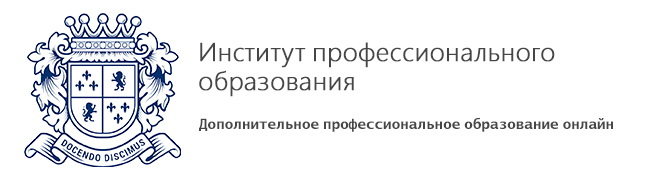 Описание программы:дополнительной профессиональной программы профессиональной переподготовки «Управление собственностью»Цель обучения: Формирование соответствующего уровня знаний и умений для выполнения профессиональных задач. Профессиональная переподготовка специалистов по управлению государственной и муниципальной собственностью. Категория слушателей: специалисты по управлению государственной и муниципальной собственностью; специалисты, не имеющие профессиональной подготовки в области управления собственностью, но планирующие осуществлять профессиональную деятельность в данном направлении.Сроки обучения:Профпереподготовка - 512 часов - полный срок обучения по программе.Повышение квалификации – 72 часа – полный срок обучения программе.Содержание программы:№ДисциплинаОбъем нагрузкиОбъем нагрузкиОбъем нагрузкиФорма итогового контроля№ДисциплинаВсегоЛекцииСамостоятельная работа студентовФорма итогового контроля1Экономика государственного и муниципального сектора864343зачет2Государственная собственность 864343зачет3Аренда и приватизация государственной собственности 864343зачет4Государственная регистрация сделок с недвижимостью864343зачет5Правовые последствия нарушений в деятельности государственных и муниципальных служащих864343зачет6Защита при обжаловании правовых актов и действий (бездействия) государственных и муниципальных служащих824141зачет7Итоговая работаВКР ИТОГО:512256256